Year 3 Maths: Hello Foxes, Today you will be learning about ‘Comparing Three-Digit Numbers.’ Please follow this link: https://www.bbc.co.uk/bitesize/articles/zhpq7nbFollow through the ‘Learn’ section of the page. Please complete ‘Activity 1’ which is below. Please do not complete Activity 2 from the website but complete the other activity which is below in ‘Green, Red and Blue.’ Activity 1: Please use this link as the dice: https://www.random.org/dice/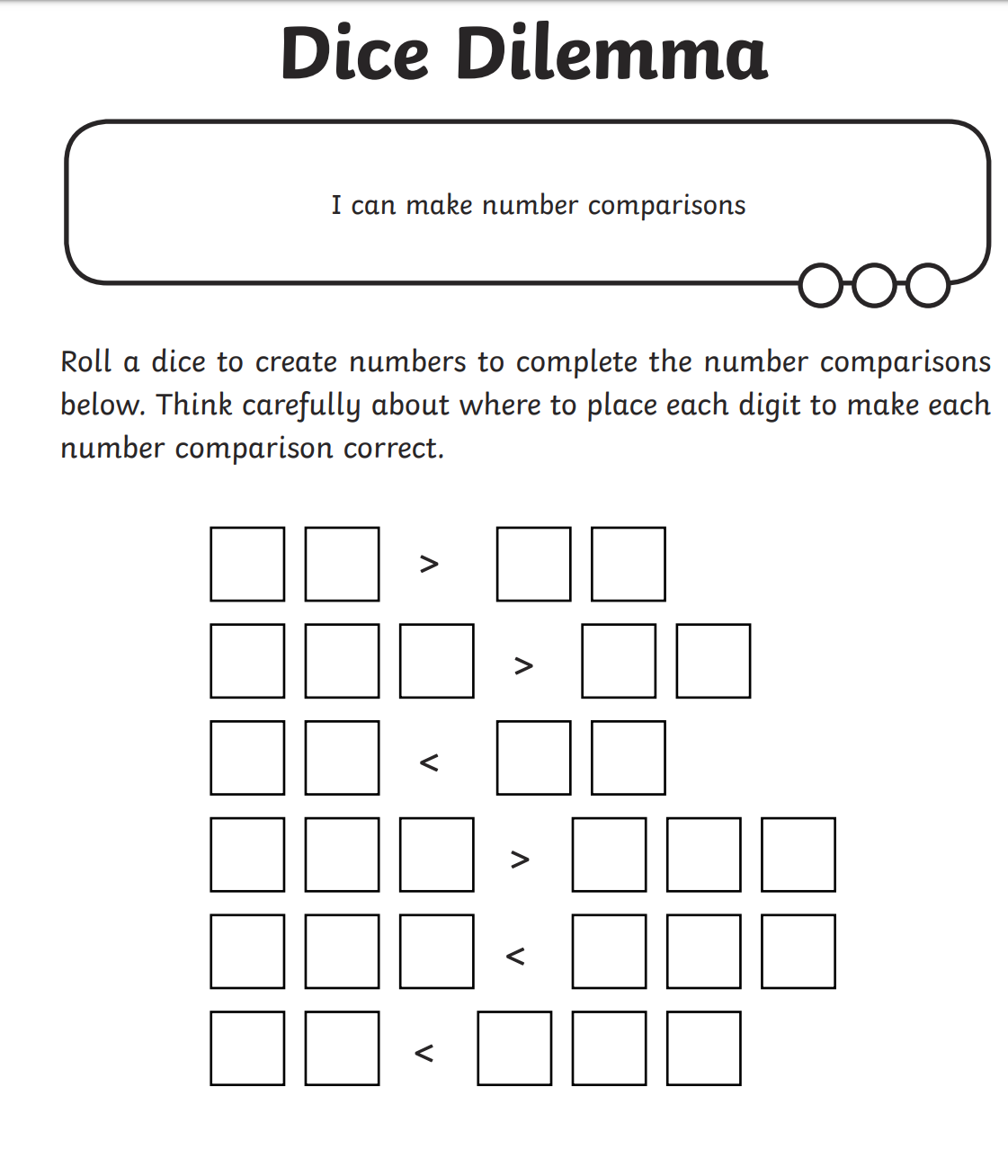 Activity 2: Green: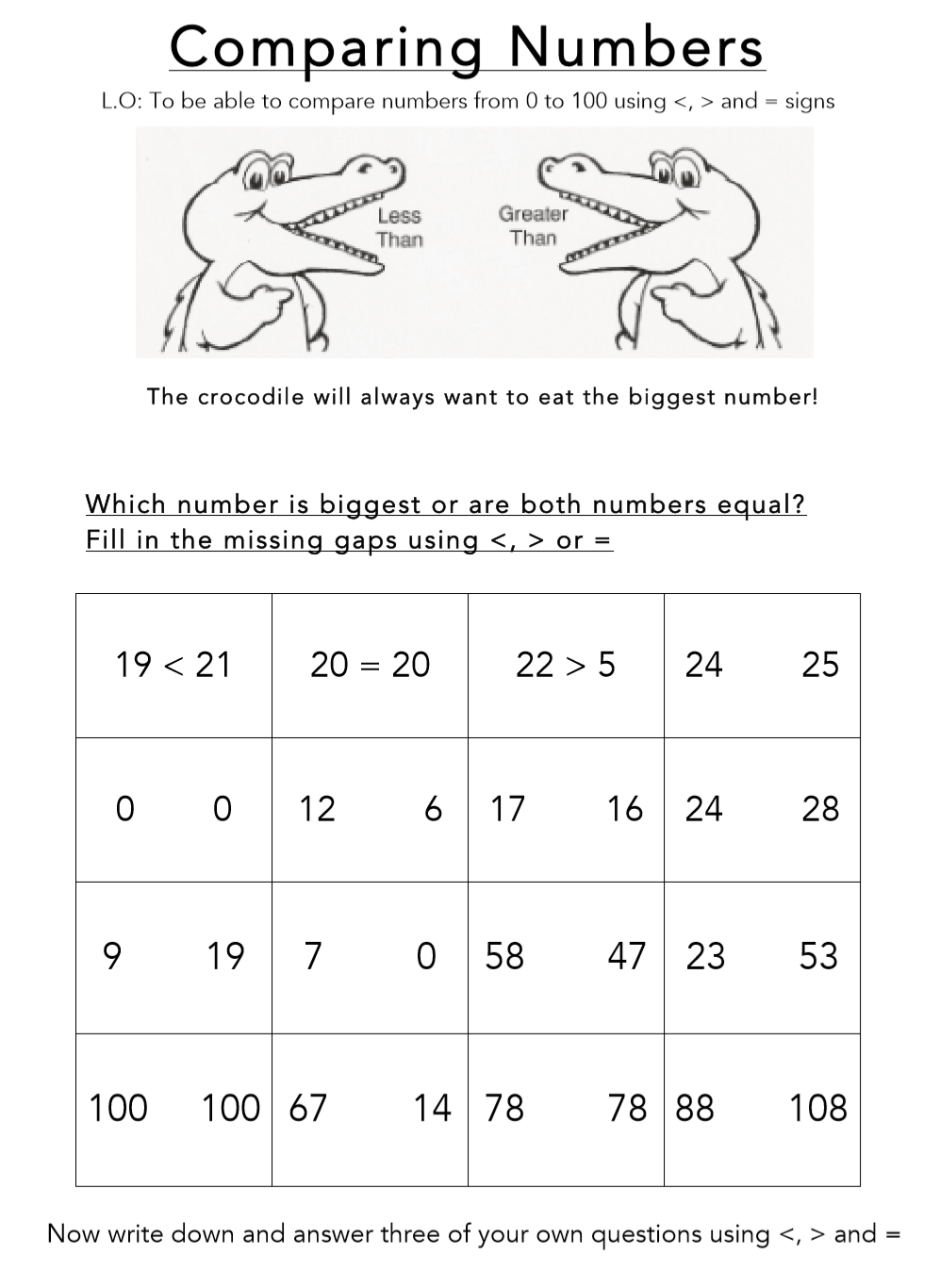 Red/Blue 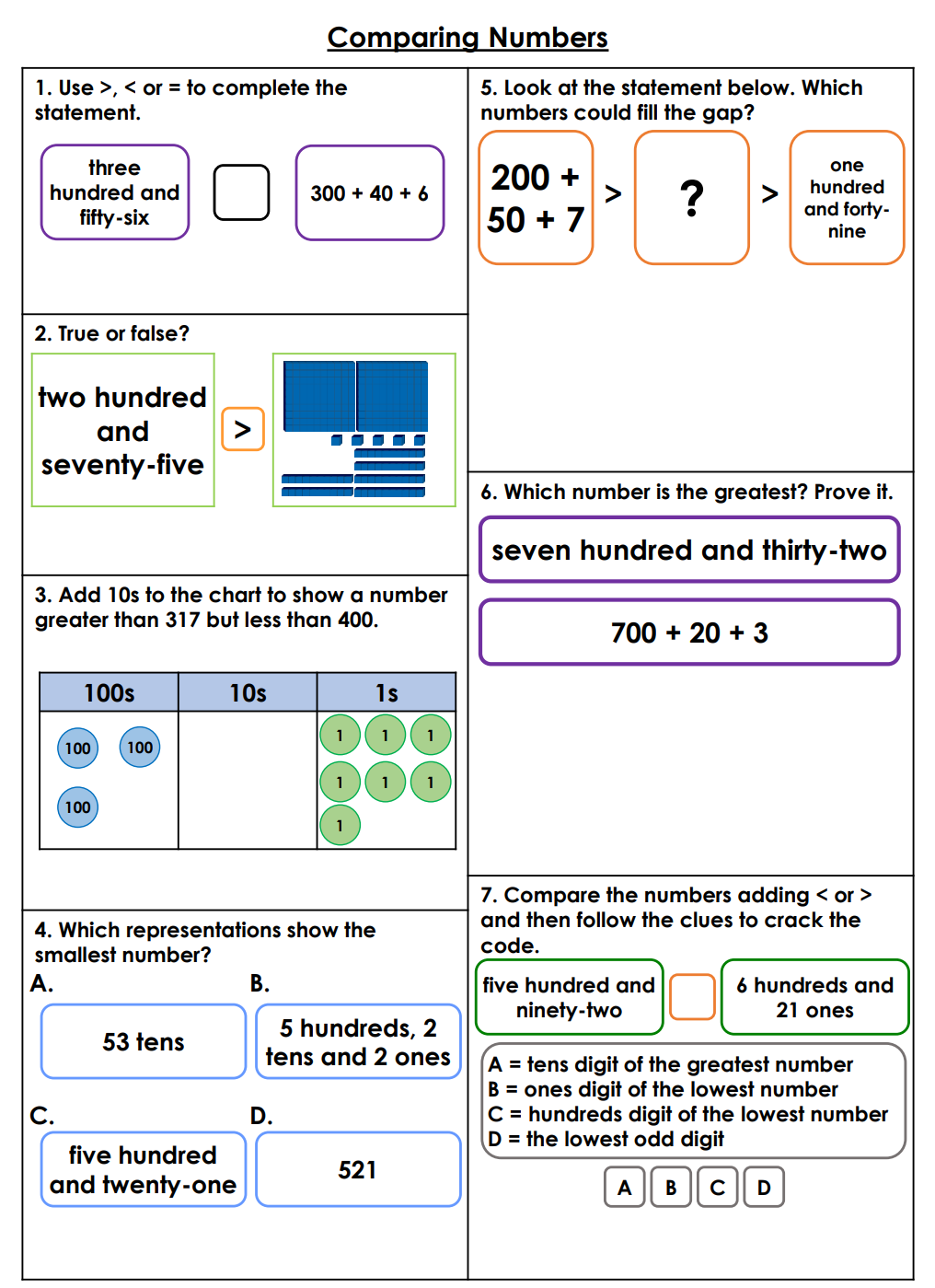 